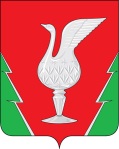 АДМИНИСТРАЦИЯ МУНИЦИПАЛЬНОГО ОБРАЗОВАНИЯ ГУСЬ-ХРУСТАЛЬНЫЙ РАЙОН (МУНИЦИПАЛЬНЫЙ РАЙОН) ВЛАДИМИРСКОЙ ОБЛАСТИУПРАВЛЕНИЕ ОБРАЗОВАНИЯПРИКАЗО направлении команды учащихся для участия в  областных соревно-ваниях по городошному спорту в рамках Международного форума«Россия – спортивная держава»Во исполнение приказа департамента образования администрации Владимирской области от 12.09.2016 № 815 «Об утверждении Календарного плана областных спортивно-массовых мероприятий с обучающимися образовательных организаций во Владимирской области на 2016-2017 учебный год»П Р И К А З Ы В А Ю:1. Направить      команду  учащихся  МБОУ Уршельской СОШ  в количестве 4 чел.  для участия  в областных соревнованиях по городошному спорту в рамках Международного форума «Россия – спортивная держава» (далее – областные соревнования) 08.10.2016 года, в г. Владимир (приложение 1).2. Назначить руководителем команды и возложить ответственность за сохранность жизни и здоровья учащихся на  Мельникову В.Н., педагога МБОУ Уршельской СОШ.3. Доставку команды  произвести   автобусом МБОУ Уршельской СОШ регистрационный номер  А205 МК 33 (водитель Хлебнов В.П.).4. Рекомендовать МКУ «ЦБ администрации пос. Уршельский»  обеспечить финансирование расходов на  участие в областных соревнованиях по плану финансово-хозяйственной деятельности МБОУ Уршельской СОШ за счет субсидии на финансовое обеспечение муниципальных услуг (по расходам на проведение и участие в мероприятиях областного и местного значения   (приложение 2).5. Контроль  за исполнением настоящего приказа возложить на директора  МКУ «Центр обеспечения деятельности ОУ района.Начальник управления                                                       Д.Ю. БорзенкоПриложение № 1к приказу управления образования от  06.10.2016 №518-рСписок учащихся МБОУ Уршельской СОШ, участников   областных соревнований по городошному спорту в рамках Международного форума «Россия – спортивная держава» в г. Владимире 08.10.2016 года          Приложение 2								          к приказу управления образования								          от _______________  №__________					              СМЕТАрасходов  участия  команды  МБОУ Уршельской СОШ в областных соревнованиях по городошному спорту в рамках Международного форума «Россия – спортивная держава» в г. Владимире 08.10.2016 года1.Страхование жизни и здоровья участников соревнований от несчастных случаев 50 руб.Х4=200 руб.2.Питание  200 руб.х4чел.=800 руб.06.10.2016                                                     №518-р№ п/пФ.И.. участникаНаименование ОУ1Лапшаков НикитаМБОУ Уршельская СОШ2Лапшакова ЕкатеринаМБОУ Уршельская СОШ3Романов ВладиславМБОУ Уршельская СОШ4Кутырева ПолинаМБОУ Уршельская СОШ